ПРИКАЗ № 193-ВИНа основании поступивших документов о применении мер дисциплинарного воздействия и результатов проверок:ПРИКАЗЫВАЮВнести в реестр членов Ассоциации в отношении ООО «Антефикс» (ИНН 3328457940), номер в реестре членов Ассоциации - 127:Внести в реестр членов Ассоциации в отношении ООО «Бюро технической инвентаризации и кадастра» (ИНН 9715292319), номер в реестре членов Ассоциации - 155:Внести в реестр членов Ассоциации в отношении ООО «НПФ АвтоМост» (ИНН 2901101456), номер в реестре членов Ассоциации - 173:Внести в реестр членов Ассоциации в отношении ФГАОУ ВО «Дальневосточный федеральный университет», Дальневосточный федеральный университет, ФГАОУ ВО ДВФУ, ДВФУ (ИНН 2536014538), номер в реестре членов Ассоциации - 263:Внести в реестр членов Ассоциации в отношении ООО «Мастеринжпроект» (ИНН 5010044616), номер в реестре членов Ассоциации - 356:Генеральный директор                                                                                                   А.А. Ходус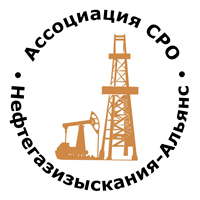 Ассоциация саморегулируемая организация«Объединение изыскателей для проектирования и строительства объектов топливно-энергетического комплекса«Нефтегазизыскания-Альянс»Об изменении сведений, содержащихся в реестре членов25.08.2021 г.Категория сведенийСведенияСведения о соответствии члена саморегулируемой организации условиям членства в саморегулируемой организации, предусмотренным законодательством Российской Федерации и (или) внутренними документами саморегулируемой организацииНе соответствуетСоответствие требованиям, предъявляемым к членам, выполняющим инженерные изыскания для строительства особо опасных и технически сложных объектов, не установленоСведения о результатах проведенных саморегулируемой организацией проверок члена саморегулируемой организации и фактах применения к нему мер дисциплинарного воздействияПрименена мера дисциплинарного воздействия в виде предписания, а также приостановления права выполнять инженерные изыскания с 25.08.2021 по 25.09.2021.Соответствие требованиям, предъявляемым к членам, выполняющим инженерные изыскания для строительства особо опасных и технически сложных объектов, не установленоКатегория сведенийСведенияСведения о соответствии члена саморегулируемой организации условиям членства в саморегулируемой организации, предусмотренным законодательством Российской Федерации и (или) внутренними документами саморегулируемой организацииНе соответствуетСоответствие требованиям, предъявляемым к членам, выполняющим инженерные изыскания для строительства особо опасных и технически сложных объектов, не установленоСведения о результатах проведенных саморегулируемой организацией проверок члена саморегулируемой организации и фактах применения к нему мер дисциплинарного воздействияПрименена мера дисциплинарного воздействия в виде предписания, а также приостановления права выполнять инженерные изыскания с 25.08.2021 по 25.09.2021..Соответствие требованиям, предъявляемым к членам, выполняющим инженерные изыскания для строительства особо опасных и технически сложных объектов, не установленоКатегория сведенийСведенияСведения о соответствии члена саморегулируемой организации условиям членства в саморегулируемой организации, предусмотренным законодательством Российской Федерации и (или) внутренними документами саморегулируемой организацииНе соответствуетСоответствие требованиям, предъявляемым к членам, выполняющим инженерные изыскания для строительства особо опасных и технически сложных объектов, не установленоСведения о результатах проведенных саморегулируемой организацией проверок члена саморегулируемой организации и фактах применения к нему мер дисциплинарного воздействияПрименена мера дисциплинарного воздействия в виде предписания, а также приостановления права выполнять инженерные изыскания с 25.08.2021 по 25.09.2021...Соответствие требованиям, предъявляемым к членам, выполняющим инженерные изыскания для строительства особо опасных и технически сложных объектов, не установленоКатегория сведенийСведенияСведения о соответствии члена саморегулируемой организации условиям членства в саморегулируемой организации, предусмотренным законодательством Российской Федерации и (или) внутренними документами саморегулируемой организацииНе соответствуетСоответствие требованиям, предъявляемым к членам, выполняющим инженерные изыскания для строительства особо опасных и технически сложных объектов, не установленоСведения о результатах проведенных саморегулируемой организацией проверок члена саморегулируемой организации и фактах применения к нему мер дисциплинарного воздействияПрименена мера дисциплинарного воздействия в виде предписания.Соответствие требованиям, предъявляемым к членам, выполняющим инженерные изыскания для строительства особо опасных и технически сложных объектов, не установленоКатегория сведенийСведенияСведения о соответствии члена саморегулируемой организации условиям членства в саморегулируемой организации, предусмотренным законодательством Российской Федерации и (или) внутренними документами саморегулируемой организацииНе соответствуетСоответствие требованиям, предъявляемым к членам, выполняющим инженерные изыскания для строительства особо опасных и технически сложных объектов, не установленоСведения о результатах проведенных саморегулируемой организацией проверок члена саморегулируемой организации и фактах применения к нему мер дисциплинарного воздействияПрименена мера дисциплинарного воздействия в виде предписания.Соответствие требованиям, предъявляемым к членам, выполняющим инженерные изыскания для строительства особо опасных и технически сложных объектов, не установлено